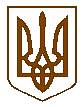 БУЧАНСЬКА     МІСЬКА      РАДАКИЇВСЬКОЇ ОБЛАСТІВ И К О Н А В Ч И  Й         К О М І Т Е ТР  І  Ш  Е  Н  Н  Я« 30 »  листопада  2016 року                                                                                    № 466Про внесення змін до складу комісій	 У зв’язку з кадровими змінами та виробничою необхідністю, керуючись Законом України «Про місцеве самоврядування в Україні»,  виконавчий комітет Бучанської міської ради:ВИРІШИВ:1. Внести зміни до складу комісій та координаційних рад (рішення №461 від17.11.2015р.), а саме:п.3. Комісія з вирішення житлових питань (зміна посади):Єсіна О.Г., завідувач відділом реєстрації місця проживання громадян.п.5. Комісія з питань обстеження зелених насаджень та зняття аварійнихдерев:вивести із складу комісії Олешко К.Д., головний спеціаліст відділуекономіки;ввести до складу комісії Грицаєнко С.О., спеціаліст відділу з питаньнадзвичайних ситуацій та оборонно-мобілізаційної роботи.п.8. Комісія  з питань техкогенно-екологічної безпеки та надзвичайнихситуацій:вивести із складу комісії Докай О.А., завідувач відділом житловокомунального господарства;ввести до складу комісії Грицаєнко С.О., спеціаліст відділу з питаньнадзвичайних ситуацій та оборонно-мобілізаційної роботи.п.13. Комісія з питань призначення одноразової матеріальної допомоги:вивести із складу комісії Сурай Г.В., керуючий справамиміськвиконкому в зв’язку із звільненням;ввести до складу комісії керуючого справами (за посадою);вивести із складу комісії Бабич В.А., адміністратора ЦНАП;ввести до складу комісії Ярощук К.М., адміністратора ЦНАП.п.15. Конкурсна комісія:вивести із складу комісії Сурай Г.В., керуючий справами міськвиконкому в зв’язку із звільненням;ввести до складу комісії керуючого справими (за посадою).п.35. Експертна  комісія з питань визначення цінності документівБучанської міської ради:вивести із складу комісії Сурай Г.В., керуючий справами міськвиконкому в зв’язку із звільненням;ввести до складу комісії керуючого справими (за посадою).пп. 10, 17, 18, 19, 20, 21, 25, 27, 29, 31:вивести із складу комісій «Начальник Бучанської МВМ (за посадою)»;ввести до складу комісій «Начальник Бучанського відділу поліції ( за посадою)».2. Загальному відділу повідомити членів комісій про їх участь у роботі 		комісій.3. Контроль за виконанням даного рішення покласти на в.о. керуючого 	справами, Пронько О.Ф.Міський голова							А.П.ФедорукВ.о. керуючого справами				         О.Ф.ПронькоПогоджено:Завідувач юридичним відділом 			         Т.О.ШаправськийПодання:В.о. керуючого справами					 О.Ф.Пронько